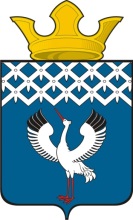 Российская ФедерацияСвердловская областьГлава муниципального образования Байкаловского сельского поселенияПОСТАНОВЛЕНИЕот 26.04.2017 г.   № 99-пс. БайкаловоО внесении изменений в административные регламенты	В соответствии с пунктом 5 раздела III протокола заседания Правительственной комиссии по проведению административной реформы от 08.11.2016 года № 143, Глава муниципального образования Байкаловского сельского поселенияПОСТАНОВЛЯЕТ:	1. Внести изменения в следующие административные регламенты:	1.1. в Административный регламент предоставления муниципальной услуги «Предоставление жилого помещения муниципального жилищного фонда по договору социального найма», утвержденный Постановлением главы МО от 22.05.2014 г № 233-п:	1.1.1. Исключить пп. 5 п. 7 раздела 2 Административного регламента	1.2. в Административный регламент предоставления муниципальной услуги «Предоставление гражданам жилых помещений в связи с переселением их из ветхого жилищного фонда и зон застройки (сноса) на территории муниципального образования Байкаловского сельского поселения», утвержденный Постановлением главы МО от 22.04.2014г № 166-п:	1.2.1. Исключить пп. 10 п. 2.6 раздела 2 Административного регламента	1.3.  в Административный регламент предоставления муниципальной услуги по оформлению приватизации служебных жилых помещений МО Байкаловского сельского поселения, утвержденный Постановлением главы МО от 15.08.2014г № 353-п:	1.3.1. Исключить пп. 4 п. 2.3. раздела 2 Административного регламента	1.4. в Административный регламент исполнения переданных государственных полномочий Свердловской области по предоставлению государственной услуги "Признание граждан участниками подпрограммы "Выполнение государственных обязательств по обеспечению жильем категорий граждан, установленных федеральным законодательством" федеральной целевой программы "Жилище" на 2011 - 2015 годы", утвержденный Постановлением главы МО от 22.05.2014г № 226-п:	1.4.1. Исключить из перечня документов, необходимых для предоставления услуги, подлежащих представлению заявителем или уполномоченным лицом (таблица 2) абзац 21	1.5. в Административный регламент предоставления муниципальной услуги «Оформление дубликата договора социального найма жилого помещения муниципального жилищного фонда, договора найма жилого помещения муниципального специализированного жилищного фонда, ордера на жилое помещение», утвержденный Постановлением главы МО от 22.05.2014 г № 230-п:	1.5.1. Исключить абзац 6 п. 15 раздела 2 Административного регламента	1.6. в Административный регламент предоставления муниципальной услуги по приватизации жилых помещений муниципального жилищного фонда МО Байкаловского сельского поселения, утвержденный Постановлением главы МО от 15.08.2014 года № 352-п:	1.6.1. Исключить абзац 6 п. 3.5 раздела 3 Административного регламента	1.7. в Административный регламент предоставления муниципальной услуги «Прием заявлений, документов, а также постановка граждан на учет в качестве нуждающихся в жилых помещениях», утвержденный Постановлением главы МО от 17.02.2014г № 81-п:	1.7.1. Исключить пп. 4 п. 2.6 раздела 2 Административного регламента	1.8. в Административный регламент предоставления муниципальной услуги по признанию молодых семей нуждающимися в улучшении жилищных условий на территории муниципального образования Байкаловского сельского поселения, утвержденный Постановлением главы МО от 22.05.2014г № 227-п:	1.8.1. Исключить пп. 4 п. 2.6 раздела 2 Административного регламента	1.9. в Административный регламент предоставления муниципальной услуги по предоставлению гражданам жилых помещений муниципального жилищного фонда по договору найма в специализированном жилищном фонде, утвержденный Постановлением главы МО от 22.05.2014г № 231-п:	1.9.1. Исключить абзац 3 пп. 1 п. 21 главы 2 Административного регламента	1.9.2. Исключить абзац 5 пп. 2 п. 21 главы 2 Административного регламента	1.9.3. Исключить абзац 5 пп. 3 п. 21 главы 2 Административного регламента	2. Постановление вступает в силу с момента опубликования.	3. Опубликовать (обнародовать) настоящее Постановление в Информационном вестнике Байкаловского сельского поселения и на официальном сайте в сети Интернет: www.bsposelenie.ru.  4. Контроль за исполнением настоящего Постановления оставляю за собой.Глава муниципального образованияБайкаловского сельского поселения                  ___________Д.В. Лыжин